*Qeyd: Siz kateqoriyaları silə/əlavə edə bilərsiniz, həmçinin təcrübənizi və məqsədlərinizi daha ətraflı əks etdirmək üçün digər əlavələr də edə bilərsiniz. Sizinlə əlaqə saxlamaq üçün verdiyiniz məlumatların (e-poçt, ünvan, telefon nömrəsi və s.) düzgünlüyünə əmin olun. *Note: You may add or delete categories and make changes that will result a more accurate description of your background and goals. Make sure you provide correct information to contact you (e-mail, address, telephone number … etc).İddia etdiyiniz vəzifə (lər) / Positions you apply for:İddia etdiyiniz vəzifə (lər) / Positions you apply for:İddia etdiyiniz vəzifə (lər) / Positions you apply for:İddia etdiyiniz vəzifə (lər) / Positions you apply for:İddia etdiyiniz vəzifə (lər) / Positions you apply for:İddia etdiyiniz vəzifə (lər) / Positions you apply for:İddia etdiyiniz vəzifə (lər) / Positions you apply for:İddia etdiyiniz vəzifə (lər) / Positions you apply for:İddia etdiyiniz vəzifə (lər) / Positions you apply for:İddia etdiyiniz vəzifə (lər) / Positions you apply for:ŞƏXSİ MƏLUMAT / PERSONAL INFORMATIONŞƏXSİ MƏLUMAT / PERSONAL INFORMATIONŞƏXSİ MƏLUMAT / PERSONAL INFORMATIONŞƏXSİ MƏLUMAT / PERSONAL INFORMATIONŞƏXSİ MƏLUMAT / PERSONAL INFORMATIONŞƏXSİ MƏLUMAT / PERSONAL INFORMATIONŞƏXSİ MƏLUMAT / PERSONAL INFORMATIONŞƏXSİ MƏLUMAT / PERSONAL INFORMATIONŞƏXSİ MƏLUMAT / PERSONAL INFORMATIONŞƏXSİ MƏLUMAT / PERSONAL INFORMATIONŞƏXSİ MƏLUMAT / PERSONAL INFORMATIONŞƏXSİ MƏLUMAT / PERSONAL INFORMATIONŞƏXSİ MƏLUMAT / PERSONAL INFORMATIONŞƏXSİ MƏLUMAT / PERSONAL INFORMATIONŞƏXSİ MƏLUMAT / PERSONAL INFORMATIONŞƏXSİ MƏLUMAT / PERSONAL INFORMATIONSoyadı, adı, atasının adı:Full name:Soyadı, adı, atasının adı:Full name:Doğum yeri və tarixi:Date and place of birth:Doğum yeri və tarixi:Date and place of birth:Vətəndaşlığı:Citizenship:Vətəndaşlığı:Citizenship:Ailə vəziyyəti:Marital status:Ailə vəziyyəti:Marital status:Hərbi mükəlləfiyyəti:Military status:Hərbi mükəlləfiyyəti:Military status:Sürücülük vəsiqəsi:Driving license:Sürücülük vəsiqəsi:Driving license:Gözlənilən əmək haqqı:Expected Salary:Gözlənilən əmək haqqı:Expected Salary:Əlaqə/contacts: Ünvan/address:Əlaqə/contacts: Ünvan/address: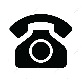 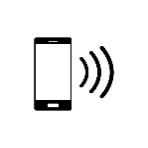 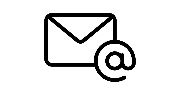 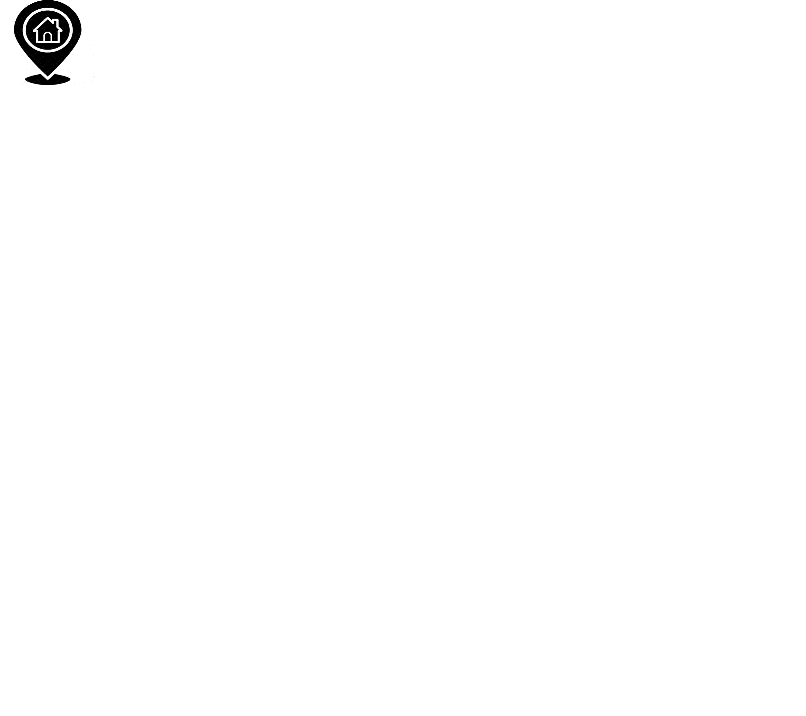  TƏHSİL / EDUCATION TƏHSİL / EDUCATION TƏHSİL / EDUCATION TƏHSİL / EDUCATION TƏHSİL / EDUCATION TƏHSİL / EDUCATION TƏHSİL / EDUCATION TƏHSİL / EDUCATION TƏHSİL / EDUCATION TƏHSİL / EDUCATION TƏHSİL / EDUCATION TƏHSİL / EDUCATION TƏHSİL / EDUCATION TƏHSİL / EDUCATION TƏHSİL / EDUCATION TƏHSİL / EDUCATIONALİ TƏHSİL/HİGH EDUCATİONALİ TƏHSİL/HİGH EDUCATİONALİ TƏHSİL/HİGH EDUCATİONALİ TƏHSİL/HİGH EDUCATİONAli təhsil müəssisəsinin adı Name of instituteAli təhsil müəssisəsinin adı Name of instituteAli təhsil müəssisəsinin adı Name of instituteAli təhsil müəssisəsinin adı Name of instituteFakültə/İxtisasFaculty/SpecialtyFakültə/İxtisasFaculty/SpecialtyFakültə/İxtisasFaculty/SpecialtyFakültə/İxtisasFaculty/SpecialtyFakültə/İxtisasFaculty/SpecialtyFakültə/İxtisasFaculty/SpecialtyFakültə/İxtisasFaculty/SpecialtyQəbul olduğu və bitirdiyi ilAdmission & graduation yearsQəbul olduğu və bitirdiyi ilAdmission & graduation yearsQəbul olduğu və bitirdiyi ilAdmission & graduation yearsQəbul olduğu və bitirdiyi ilAdmission & graduation yearsQəbul olduğu və bitirdiyi ilAdmission & graduation yearsORTA TƏHSİL / SECONDARY EDUCATIONORTA TƏHSİL / SECONDARY EDUCATIONORTA TƏHSİL / SECONDARY EDUCATIONORTA TƏHSİL / SECONDARY EDUCATIONORTA TƏHSİL / SECONDARY EDUCATIONORTA TƏHSİL / SECONDARY EDUCATIONORTA TƏHSİL / SECONDARY EDUCATIONORTA TƏHSİL / SECONDARY EDUCATIONORTA TƏHSİL / SECONDARY EDUCATIONORTA TƏHSİL / SECONDARY EDUCATIONORTA TƏHSİL / SECONDARY EDUCATIONORTA TƏHSİL / SECONDARY EDUCATIONORTA TƏHSİL / SECONDARY EDUCATIONORTA TƏHSİL / SECONDARY EDUCATIONORTA TƏHSİL / SECONDARY EDUCATIONORTA TƏHSİL / SECONDARY EDUCATIONOrta təhsil müəssisənin № və qəbul olduğu, bitirdiyi ilOrta təhsil müəssisənin № və qəbul olduğu, bitirdiyi ilOrta təhsil müəssisənin № və qəbul olduğu, bitirdiyi ilOrta təhsil müəssisənin № və qəbul olduğu, bitirdiyi ilOrta təhsil müəssisənin № və qəbul olduğu, bitirdiyi ilOrta təhsil müəssisənin № və qəbul olduğu, bitirdiyi ilOrta təhsil müəssisənin № və qəbul olduğu, bitirdiyi ilSecondary school’s # and admission & graduation years:Secondary school’s # and admission & graduation years:Secondary school’s # and admission & graduation years:Secondary school’s # and admission & graduation years:Secondary school’s # and admission & graduation years:Secondary school’s # and admission & graduation years:Secondary school’s # and admission & graduation years:DİL BİLİYİ / LANGUAGE SKILLSDİL BİLİYİ / LANGUAGE SKILLSDİL BİLİYİ / LANGUAGE SKILLSDİL BİLİYİ / LANGUAGE SKILLSDİL BİLİYİ / LANGUAGE SKILLSDİL BİLİYİ / LANGUAGE SKILLSDİL BİLİYİ / LANGUAGE SKILLSDİL BİLİYİ / LANGUAGE SKILLSDİL BİLİYİ / LANGUAGE SKILLSDİL BİLİYİ / LANGUAGE SKILLSDİL BİLİYİ / LANGUAGE SKILLSDİL BİLİYİ / LANGUAGE SKILLSDİL BİLİYİ / LANGUAGE SKILLSDİL BİLİYİ / LANGUAGE SKILLSDİL BİLİYİ / LANGUAGE SKILLSDİL BİLİYİ / LANGUAGE SKILLSDillərLanguagesA1Başlanğıc (Beginner)A1Başlanğıc (Beginner)A2Elementar (Elementary)A2Elementar (Elementary)A2Elementar (Elementary)B1Ortadan aşağı(Pre-intermediate)B1Ortadan aşağı(Pre-intermediate)B2Orta səviyyə (Intermediate)B2Orta səviyyə (Intermediate)B2Orta səviyyə (Intermediate)B2Orta səviyyə (Intermediate)C1Ortadan üstün(Upper Intermedate)C1Ortadan üstün(Upper Intermedate)C2Yüksək (Advanced)C2Yüksək (Advanced)AZENGRUDigər/otherKOMPÜTER BİLİYİ / IT LSKOMPÜTER BİLİYİ / IT LSKOMPÜTER BİLİYİ / IT LSKOMPÜTER BİLİYİ / IT LSKOMPÜTER BİLİYİ / IT LSKOMPÜTER BİLİYİ / IT LSKOMPÜTER BİLİYİ / IT LSKOMPÜTER BİLİYİ / IT LSOfis proqramları/ Office applicationsOfis proqramları/ Office applicationsƏla / ExcellentƏla / ExcellentYaxşı / GoodYaxşı / GoodZəif / PoorZəif / PoorMS WordMS WordMS ExcelMS ExcelMS Power PointMS Power Pointİnternet Explorerİnternet ExplorerOutlookOutlookDigər/OtherDigər/OtherİŞ TƏCRÜBƏSİ /  EXPERIENCE (sonuncu iş yerindən başlayaraq / start from the latest one)İŞ TƏCRÜBƏSİ /  EXPERIENCE (sonuncu iş yerindən başlayaraq / start from the latest one)İŞ TƏCRÜBƏSİ /  EXPERIENCE (sonuncu iş yerindən başlayaraq / start from the latest one)İŞ TƏCRÜBƏSİ /  EXPERIENCE (sonuncu iş yerindən başlayaraq / start from the latest one)İŞ TƏCRÜBƏSİ /  EXPERIENCE (sonuncu iş yerindən başlayaraq / start from the latest one)İŞ TƏCRÜBƏSİ /  EXPERIENCE (sonuncu iş yerindən başlayaraq / start from the latest one)İŞ TƏCRÜBƏSİ /  EXPERIENCE (sonuncu iş yerindən başlayaraq / start from the latest one)İŞ TƏCRÜBƏSİ /  EXPERIENCE (sonuncu iş yerindən başlayaraq / start from the latest one)İş yerinin adı/Name of the workplaceVəzifə/PositionVəzifə/PositionVəzifə  öhdəlikləri/Main responsibilitiesVəzifə  öhdəlikləri/Main responsibilitiesİşə qəbul və çıxma tarixi/Date of hiring and leavingİşə qəbul və çıxma tarixi/Date of hiring and leavingİşdən çıxmanın səbəbi/Dismissal reasonTƏLİMLƏR / TRAININGS (sonuncu təlimdən başlayaraq / start from the latest one)TƏLİMLƏR / TRAININGS (sonuncu təlimdən başlayaraq / start from the latest one)TƏLİMLƏR / TRAININGS (sonuncu təlimdən başlayaraq / start from the latest one)TƏLİMLƏR / TRAININGS (sonuncu təlimdən başlayaraq / start from the latest one)TƏLİMLƏR / TRAININGS (sonuncu təlimdən başlayaraq / start from the latest one)TƏLİMLƏR / TRAININGS (sonuncu təlimdən başlayaraq / start from the latest one)TƏLİMLƏR / TRAININGS (sonuncu təlimdən başlayaraq / start from the latest one)TƏLİMLƏR / TRAININGS (sonuncu təlimdən başlayaraq / start from the latest one)DİGƏR BACARIQLAR / OTHER  SKILLS DİGƏR BACARIQLAR / OTHER  SKILLS DİGƏR BACARIQLAR / OTHER  SKILLS DİGƏR BACARIQLAR / OTHER  SKILLS DİGƏR BACARIQLAR / OTHER  SKILLS DİGƏR BACARIQLAR / OTHER  SKILLS DİGƏR BACARIQLAR / OTHER  SKILLS DİGƏR BACARIQLAR / OTHER  SKILLS 